Administering and Interpreting Instant Saliva Drug TestsDonor should not place anything in mouth 10 minutes prior to test.The donor should close their mouth around the sponge and move the sponge around for saliva collection for about 1-3 minutes until sponge is soft and fully saturated. No hard spots should be felt on the sponge when it is fully saturated. The collection sponge is placed in the device, the device should be placed on a flat surface so that the saliva is distributed evenly to all test strips. There must always be a line beside the C (control) – This tells us that the device worked properly. If no line is present, then the device is defective and the test invalid.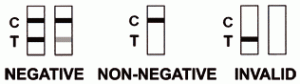 A line beside the T (test) means the donor is negative for the corresponding drug. After waiting the amount of time prescribed by the manufacturer, a line beside the T, no matter how faint, is a negative result. It is important not to infer anything beyond this. Whenever there is question, ask another trained collector to take a look, preferably without the donor’s input. Sometimes placing something over the strips to the right and left of the one in question can help. No line beside the T(test) means the test is positive…but ONLY when there’s also a line beside the C.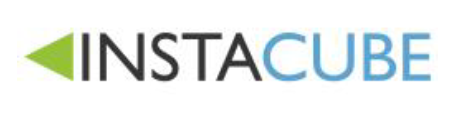 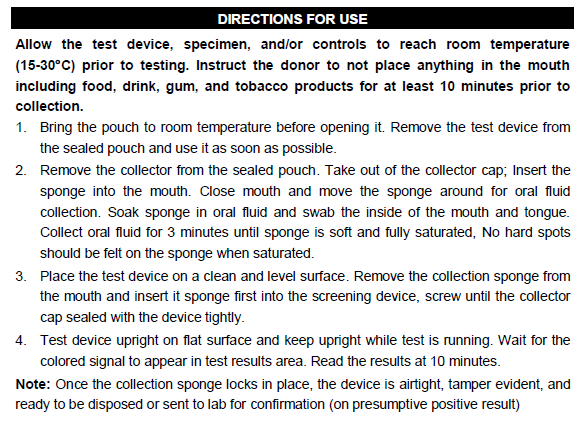 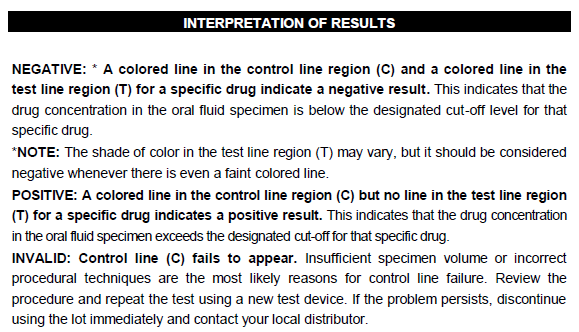 *The device instructions refer to “screwing” the cap on and a locking interface. The lid simply pushes on. I’m not sure why it is worded this way.